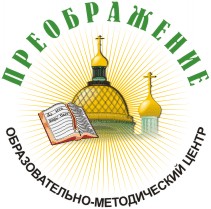 МОСКОВСКИЙ ПАТРИАРХАТБЕЛГОРОДСКАЯ  ЕПАРХИЯОбразовательно-методический центр «Преображение»при Преображенском кафедральном соборе       . Белгород, ул. Преображенская, 63-В, тел. (4722) 32-01-82, факс (4722) 33-68-25№17                                                                                                «21» августа  2015 годРуководителямуправлений образованийОб итогах областного конкурса детскихсочинений на тему «Я горжусь Русью Святой»		Образовательно-методический центр «Преображение» совместно с департаментом образования Белгородской области с  9 февраля по 29 мая 2015 года провели областной конкурс сочинений для детей и юношества (от 10 до 20 лет) по двум номинациям:- «Я горжусь Русью Святой», посвященного сохранению целостности духовного и культурного пространства, сложившегося за 1025 лет, прошедших после Крещения Руси; - «Православие на Белгородчине в годы Великой Отечественной войны».В Конкурсе  по двум номинациям приняли участие 220 школьников (от 10 до 17 лет) из всех территорий области. Это учащиеся общеобразовательных  (муниципальных и негосударственных) школ, гимназий, лицеев, воскресных школ, духовно-просветительских центров, учреждений дополнительного образования. В сочинениях «Я горжусь Русью Святой» учащимися  отражены следующие темы: заветы святого  равноапостольного князя Владимира; вклад князя Владимира в воспитании и образовании детей, семей на православных ценностях; усиление мощи и единства народа нашей Державы; непрерывная связь поколений народа в защите святой Руси; князь Владимир – распространитель веры; Святая Русь – великая Россия. А в сочинениях «Православие на Белгородчине в годы Великой Отечественной войны»: роль Русской Православной Церкви на Белгородчине в защите государства, спасения людей; роль священников в поддержке народа выстоять ужасы  войны; действующие храмы в годы ВОВ на Белгородчине, в России; связь времен и поколений на земле Белгородской.Жюри определило победителей, призеров Конкурса по двум возрастным категориям. Им будут вручены Грамоты,  сувениры от Образовательно-методического центра «Преображение» Белгородской епархии.Первая возрастная категория (от 10 до 13 лет):1 место -Петренко Ксения, 11 лет, МБОУ «Гимназия № 5 г. Белгорода», название работы «Непокоренная высота», руководитель Лазарева Е. В.;2 место – Польщиков Илья, 11 лет, МБОУ – средняя общеобразовательная школа № 21 города Белгорода, название работы  «Заветы святого равноапостольного князя Владимира», руководитель Афанасьева Т. Н.;             -Кравцова Алина, 12 лет, ГБОУ «Корочанская школа-интернат» Белгородской области, название работы   «Православие на Белгородчине в годы Великой Отечественной войны, руководитель Землянко Л. В.;3 место-Бойко Максим, 13 лет, МОУ «Ракитянская средняя общеобразовательная школа № 2 имени А. И. Цыбулева» Белгородской области, название работы  «Я горжусь Русью Святой», руководитель Бойко О. Н.;              -Коротких Анастасия, 10 лет, МБОУ «Основная общеобразовательная школа № 1» г. Старый Оскол, название работы «Нелегкая женская доля»,  руководитель Олейникова О. В.;              -Киселева Анастасия, 11 лет, МБОУ «Вознесеновская   средняя общеобразовательная школа Шебекинского района Белгородской области», название работы  «Вклад князя Владимира в воспитании и образовании детей, семей на православных традициях», руководитель Михайлова С. Н.Благодарственные письма ОМЦ «Преображение», сувениры  вручаются авторам творческих работ:1.Юровой Татьяне, 13 лет, МОУ «Дегтяренская  средняя общеобразовательная школа Вейделевского района Белгородской области», название работы  «Роль Русской Православной Церкви на Белгородчине в защите государства, спасения людей», руководитель Гамаюнова С. В.;2.Харченко Наталье, 13 лет,  МБОУ «Основная общеобразовательная  Песчанская школа» Старооскольского района Белгородской области, название работы  «Святая Русь – великая Русь», руководитель Здобнова С. П.;3.Смоленская Софья, 13 лет, МБОУ «Беломестенская СОШ Новооскольского района Белгородской области, название работы  «Святая Русь – великая Россия», руководитель Виниченко Л. В.;4.Федотова Олеся, 12 лет, МБОУ «Чуевская СОШ» Губкинского района Белгородской области, название работы  «Я горжусь Русью Святой», руководитель Кривошапова В. И.;5.Сидоренко Вероника, 13 лет, МОУ «Ракитянская средняя общеобразовательная школа № 2 имени А. И. Цыбулева» Ракитянского района  Белгородской области, название работы «Святая Русь – великая Россия», руководитель  Чехунова Н. В.;6. Бухалин Александр, 11 лет, МБОУ «Средняя общеобразовательная школа № 2 г. Шебекино Белгородской области», название работы «Святая Русь – великая Россия», руководитель  Бухалина З. Б.;7. Цан Маргарита, 11лет, МБОУ «Голубинская средняя общеобразовательная школа» Новооскольского района Белгородской области, название работы «Святая Русь – великая Россия»,  руководитель Холмовая В. А.Вторая  возрастная категория (от 14 до 17 лет):1 место-Кузнецова Ксения, 15 лет, МБОУ «Соколовская средняя общеобразовательная школа Новооскольского района Белгородской области», название работы «У Церкви своя победа. Но она общая – одна на всех», руководитель Байдина Е. Н.;                 -Вознюк Татьяна, 14лет, МБОУ «Великомихайловская средняя общеобразовательная школа Новооскольского района Белгородской области», название работы «Православная Белгородчина в годы Великой Отечественной войны», руководитель Вознюк О. Н.;2 место- Фисенко Дмитрий, 17 лет, МОУ «Жукоская средняя общеобразовательная школа Алексеевского района Белгородской области», название работы «Заветы Святого равноапостольного князя Владимира», руководитель Ткач С. М.;                 - Логвинова Наталья, 17 лет, МОУ «Комсомольская средняя общеобразовательная школа Белгородского  района Белгородской области», название работы «Великая победа духа», руководитель Грачева Л. А.;                 - Румянцев Глеб, 14 лет, МБОУ «Средняя школа № 1 с УИОП г. Шебекино Белгородской области», название работы  «Дивен Бог во святых Своих…», руководитель Румянцева Д. А.;3 место –Русанова Арина, 14 лет, МОУ «Средняя общеобразовательная школа  № 2 г. Алексеевки Белгородской области»,  название работы «Связь времен и поколений на земле Белгородской (на примере храма во им святого благоверного князя Александра Невского)», руководитель Ильминская Г. А.;               -Соколова Светлана, 15 лет, МБОУ «Средняя общеобразовательная школа  № 19 с УИОП» г. Старый Оскол, название работы «Тьма не победит света», руководитель Зиновьева Л. Н.;               -Черкасова Елена, 17 лет, МБОУ «Почаевская средняя общеобразовательная школа» Грайворонского района Белгородской области,  название работы «Дарующие Победу», руководители Липовская Л. Н., Колесников А. В. Благодарственные письма ОМЦ «Преображение», сувениры получают авторы творческих работ:        1.Рыжих Анастасия, 17 лет,  МОУ «Иловская средняя общеобразовательная школа Алексеевского района Белгородской области», название работы «За Святую Русь», руководитель Сайтмухаметова В. Д.;        2.Круподерова Ю. А., 14 лет, МБОУ «Пристеньская основная общеобразовательная школа Ровеньского  Белгородской области»,  название работы «Я рясу надел как шинель», руководитель Решетняк И. И.;     3.Лесниченко Анастасия, 17 лет, МБОУ «Ровеньская средняя общеобразовательная школа с УИОП» Белгородской области, название работы «Великий подвиг священника», руководитель Лесниченко Т. И.;     4. Жилина Марина, 16 лет, МБОУ «Основная общеобразовательная Котовская школа» Старооскольского района Белгородской области, название работы «Больше всех нам выпало на долю и побед великих, и утрат…», руководитель Сотникова Г. Н.    Награждение победителей, призеров, лауреатов областного педагогического конкурса сценариев уроков, внеклассных мероприятий «Великий князь выбирает веру» состоится 8 сентября 2015 года в 12.00 на базе образовательно-методического  центра «Преображение» Белгородской епархии (ул. Преображенская, 63-В. т. 32-01-82).      Директор образовательно-методического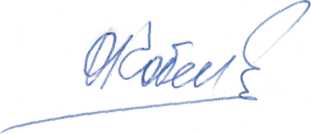 центра «Преображение»,        протоиерей                                                                                     Олег Кобец                                                                                                                                                                             